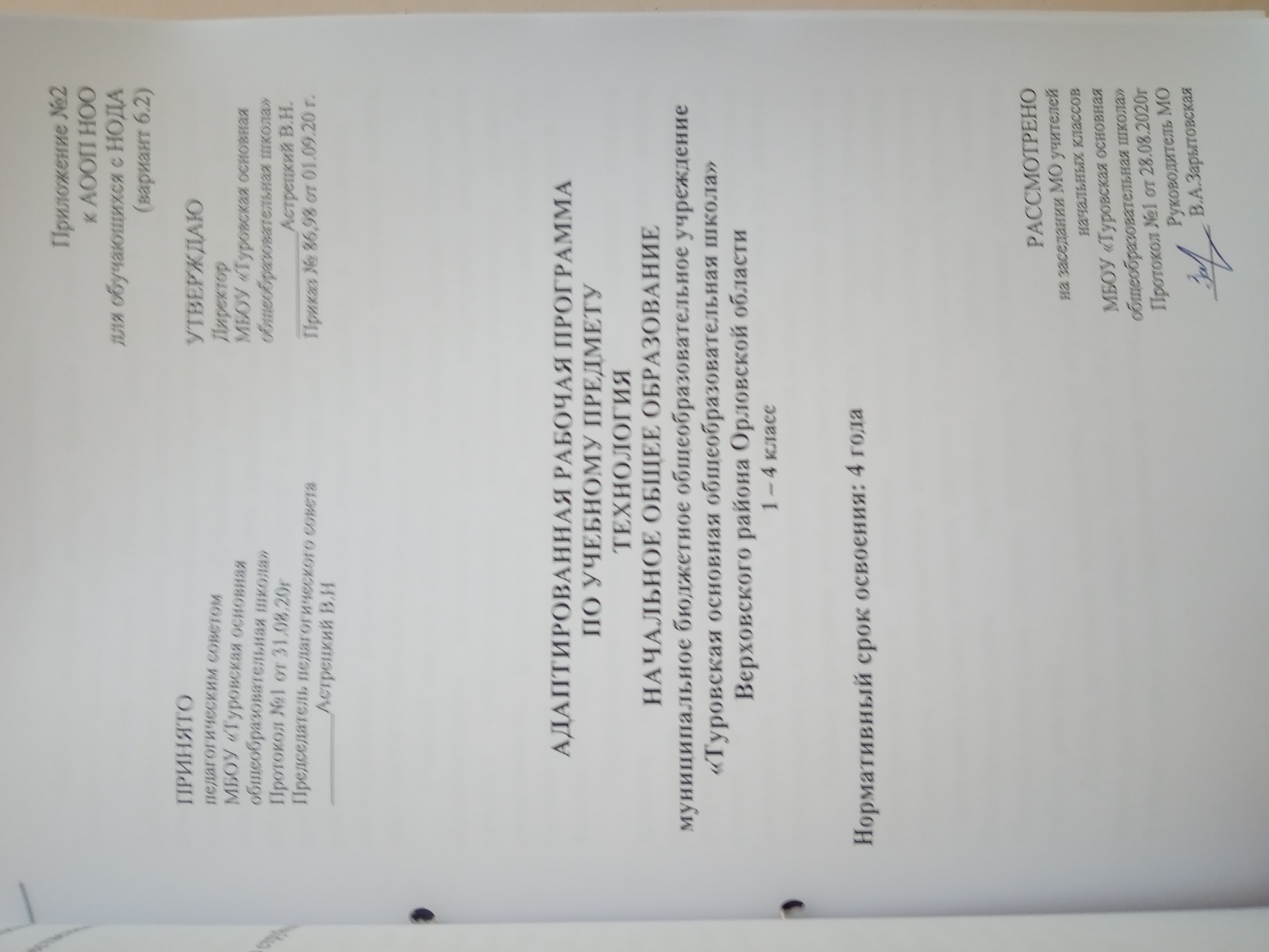 Пояснительная запискаРабочая программа учебного предмета «Технология» входит в предметную область «Технология».Учебный предмет «Технология», содержащий в своей основе продуктивную деятельность, создаѐт уникальную основу для самореализации личности. Именно благодаря самостоятельно осуществляемой продуктивной проектной деятельности обучающиеся могут реализовать свои умения, заслужить одобрение и получить признание (например, за проявленную в работе добросовестность, упорство в достижении цели или как авторы оригинальной творческой идеи, воплощенной в материальном виде). В результате – закладываются основы трудолюбия и способности к самовыражению, формируются социально ценные практические умения, опыт преобразовательной деятельности и творчество.Учебный предмет «Технология» обеспечивает реальное включение в образовательную деятельность различных структурных компонентов личности (интеллектуального, эмоционально-эстетического, духовно-нравственного, физического) в их единстве, что создает условия для гармонизации развития, сохранения и укрепления психического и физического здоровья обучающихся.Практико-ориентированная направленность содержания учебного предмета «Технология» естественным путем интегрирует знания, полученные при изучении других учебных предметов (математика, окружающий мир, изобразительное искусство, русский язык, литературное чтение), и позволяет реализовать их в интеллектуально-практической деятельности ученика. Это, в свою очередь, создает условия для развития инициативности, изобретательности, гибкости мышления.Рабочая программа учебного предмета «Технология» разработана на основе требований к результатам освоения адаптированной основной общеобразовательной программы начального общего образования обучающихся с ограниченными возможностями здоровья (с нарушением опорно-двигательного аппарата. Вариант 6.2) муниципального бюджетного общеобразовательного учреждения «Туровская основная общеобразовательная школа», программы формирования универсальных учебных действий.Рабочая программа предназначена для обучающихся с нарушениями опорно-двигательного аппарата (далее – с НОДА), вариант 6.2, с учетом особенностей психофизического развития, индивидуальных возможностей ипри необходимости обеспечивающая коррекцию нарушений развития и социальную адаптацию.Рабочая программа обеспечивает достижение планируемых результатов освоения АООП НОО обучающихся с ОВЗ (с НОДА. Вариант 6.2) МБОУ «Туровская ООШ».Рабочая программа учебного предмета «Технология» сохраняет основное содержание образования, но учитывает индивидуальные особенности обучающихся с НОДА и предусматривает коррекционную направленность обучения.Программа реализует следующие основные функции: информационно-методическую, организационно-планирующую, контролирующую.Информационно-методическая функция позволяет всем участникам образовательных отношений получить представление о целях, содержании, общей стратегии образования, воспитания и развития обучающихся при получении начального образования средствами учебного предмета, о специфике каждого этапа обучения.Организационно-планирующая функция предусматривает выделение этапов обучения, определение количественных и качественных характеристик учебного материала и уровня подготовки обучающихся на каждом этапе.Контролирующая функция заключается в том, что рабочая программа, задавая требования к содержанию речи, коммуникативным умениям, к отбору языкового материала и к уровню обученности младших школьников, может служить основой для сравнения полученных в ходе контроля результатов.Цели изучения учебного предмета «Технология»:– приобретение личного опыта как основы обучения и познания;– приобретение первоначального опыта практической преобразовательной деятельности на основе овладения технологическими знаниями, технико-технологическими умениями и проектной деятельностью;– формирование позитивного эмоционально-ценностного отношения к труду и людям труда.Задачи изучения учебного предмета «Технология»:– овладение основами трудовой деятельности, необходимой в разных жизненных сферах; технологиями, необходимыми для полноценной коммуникации, социального и трудового взаимодействия;– овладение трудовыми умениями, необходимыми в разных жизненных сферах, умением адекватно применять доступные технологии и освоенныетрудовые навыки для полноценной коммуникации, социального и трудового взаимодействия;– формирование положительного опыта и установки на активное использование освоенных технологий и навыков для своего жизнеобеспечения, социального развития и помощи близким;– стимулирование и развитие любознательности, интереса к технике, потребности познавать культурные традиции города Анжеро-Судженска, Кемеровской области, России и других государств;– формирование первоначальных конструкторско-технологических знаний и умений;– ознакомление с миром профессий, их социальным значением, историей возникновения и развития.Сроки получения начального общего образования обучающимися с НОДА (вариант 6.2) с учетом психофизиологических возможностей и индивидуальных особенностей развития обучающихся данной категории и составляет 4 года. Рабочая программа учебного предмета «Технология» составлена на уровень начального общего образования для 1, 2, 3, 4 классов.Структура рабочей программы учебного предмета «Технология» соответствует требованиям ФГОС НОО обучающихся с ОВЗ.Общая характеристика учебного предмета «Технология»Содержание учебного предмета «Технология» имеет практико-ориентированную направленность. Вместе с тем практическая деятельность рассматривается как средство общего развития обучающегося: становления социально значимых личностных качеств школьника, а также формирования системы специальных технологических и универсальных учебных действий.Важнейшей особенностью уроков технологии при получении начального общего образования является то, что они строятся на уникальной психологической и дидактической базе – предметно-практической деятельности, которая служит в младшем школьном возрасте необходимой составляющей целостного процесса духовного, нравственного и интеллектуального развития (прежде всего абстрактного, конструктивного мышления и пространственного воображения).При соответствующем содержательном и методическом наполнении учебный предмет может стать опорным для формирования системы универсальных учебных действий при получении начального общего образования. В нем все элементы учебной деятельности (планирование, ориентировка в задании, преобразование, оценка продукта, умение распознавать и ставить задачи, возникающие в контексте практической ситуации, предлагать практические способы решения, добиваться достижения результата и т. д.) предстают в наглядном виде и тем самым становятся более понятными для обучающихся.Основные положения учебного предмета «Технология» решают блок задач, связанных с формированием эстетических компонентов личности в процессе деятельностного освоения мира. В его основе лежит целостный образ окружающего мира, который преломляется через результат творческой деятельности обучающихся с НОДА.«Технология» как учебный предмет является комплексным и интегративным по своей сути. В содержательном плане он предполагает реальные взаимосвязи практически со всеми учебными предметами:Математика – моделирование (преобразование объектов из чувственной формы в модели, воссоздание объектов по модели в материальном виде, мысленная трансформация объектов и пр.), выполнение расчѐтов, вычислений, построение форм с учѐтом основ геометрии, работа с геометрическими фигурами, телами, именованными числами.Окружающий мир – рассмотрение и анализ природных форм и конструкций как универсального источника инженерно-художественных идей для мастера; природы как источника сырья с учѐтом экологическихпроблем, деятельности человека как создателя материально-культурной среды обитания, изучение этнокультурных традиций.Литературное чтение – работа с текстами для создания образа, реализуемого в изделии, театрализованных постановках.Изобразительное искусство – использование средств художественной выразительности в целях гармонизации форм и конструкций, изготовление изделий на основе законов и правил декоративно-прикладного искусства и дизайна.Программа учебного предмета «Технология» предусматривает чередование уроков индивидуального практического творчества и уроков коллективной творческой деятельности. Результатом учебной деятельности становятся изменения самого обучающегося, его развитие.программу включены поисковые, пробные (тренировочные) упражнения, с помощью которых обучающиеся с НОДА овладевают новыми знаниями и умениями, необходимыми для выполнения работ.Изготовление изделий не есть цель урока. Изделия лишь средство для решения конкретных учебных задач. Любое изготовляемое изделие доступно для выполнения. Этот процесс обязательно содержит не более одного-двух новых знаний и умений, которые могут быть открыты и освоены обучающимися с НОДА в ходе анализа изделия и последующего его изготовления.Методическая основа курса - организация максимально продуктивной творческой деятельности обучающихся с НОДА начиная с 1 класса. Репродуктивно осваиваются только технологические приемы и способы.Основные методы, реализующие развивающие идеи предмета, - продуктивные (включают в себя наблюдения, размышления, обсуждения, открытия новых знаний, опытные исследования предметной среды и т. п.). С их помощью учитель ставит каждого обучающегося в позицию субъекта своего учения, т. е. делает активным участником процесса познания мира. Для этого уроки строятся таким образом, чтобы в первую очередь обращаться к личному опыту обучающихся, а учебник использовать для дополнения этого опыта научной информацией с последующим обобщениемпрактическим освоением приобретенных знаний и умений.При таком подходе результатом освоения содержания предмета становится не только усвоение заложенных в программе знаний, качественное выполнение практических и творческих работ, но и личностные изменения каждого обучающегося с НОДА в его творческом, нравственном, духовном, социальном развитии.Технологии, используемые в обучении: игровые, развивающего обучения, обучения в сотрудничестве, проблемного обучения, развитиякритического мышления, здоровьесбережения, информационно-коммуникационные, личностно ориентированного обучения, проблемно-диалогического обучения, элементы технологии групповой проектной деятельности и т. д.Региональный компонент учебного предмета реализуется через знакомство с культурой и различными видами творчества и труда, содержание которых отражает краеведческую направленность. Это могут быть изделия, по тематике связанные с ремѐслами и промыслами Кемеровской области, другие культурные традиции.Рабочая программа «Технология», интегрируя знания о человеке, природе и обществе, способствует целостному восприятию ребѐнком мира во всѐм его многообразии и единстве.Описание места учебного предмета «Технология»учебном планеУчебный предмет «Технология» входит в обязательную часть учебного плана.соответствии с учебным планом МБОУ «Туровская ООШ» учебный предмет «Технология» изучается с 1 по 4 класс по 1 часу в неделю.В 1-4	классах	на изучение	учебного предмета	«Технология»отводится по 32 часа в год.Общий объѐм учебного времени составляет 128 часов.Описание ценностных ориентиров содержания учебного предмета «Технология»Ценностные ориентиры учебного предмета соответствуют основным требованиям ФГОС НОО обучающихся с ОВЗ и АООП НОО:патриотизм (любовь к России, к своему народу, к своей малой родине; служение Отечеству;гражданственность (правовое государство, гражданское общество, долг перед Отечеством, старшим поколением и семьей, закон и правопорядок, межэтнический мир, свобода совести и вероисповедания);человечность (принятие и уважение многообразия культур и народов мира, равенство и независимость народов и государств мира, международное сотрудничество);личность (саморазвитие и совершенствование, смысл жизни, внутренняя гармония, самоприятие и самоуважение, достоинство, любовь к жизни и человечеству, мудрость, способность к личностному и нравственному выбору);честь;достоинство;свобода, социальная солидарность (свобода личная и национальная; уважение и доверие к людям, институтам государства и гражданского общества; справедливость, равноправие, милосердие, честь, достоинство (личная и национальная);доверие (к людям, институтам государства и гражданского общества); семья (любовь и верность, здоровье, достаток, почитание родителей,забота о старших и младших, забота о продолжении рода);любовь	(к	близким,	друзьям,	школе	и	действия	во	благо	их,	дажевопреки собственным интересам);дружба;здоровье (физическое и душевное, психологическое, нравственное, личное, близких и общества, здоровый образ жизни);труд и творчество (уважение к труду, творчество и созидание, целеустремленность и настойчивость, трудолюбие, бережливость);наука – ценность знания, стремление к познанию и истине, научная картина мира (познание, истина, научная картина мира, экологическое сознание);искусство и литература (красота, гармония, духовный мир человека, нравственный выбор, смысл жизни, эстетическое развитие);природа (жизнь, родная земля, заповедная природа, планета Земля).Личностные, метапредметные и предметные результаты освоения учебного предмета «Технология»Личностные результаты:формирование основ российской гражданской идентичности, чувства гордости за свою Родину, российский народ и историю России, осознание своей этнической и национальной принадлежности; формирование ценностей многонационального российского общества; становление гуманистических и демократических ценностных ориентаций;формирование целостного, социально ориентированного взгляда на мир в его органичном единстве и разнообразии природы, народов, культур и религий;формирование уважительного отношения к иному мнению, историикультуре других народов;овладение начальными навыками адаптации в динамично изменяющемся и развивающемся мире;принятие и освоение социальной роли обучающегося, развитие мотивов учебной деятельности и формирование личностного смысла учения;развитие самостоятельности и личной ответственности за свои поступки, в том числе в информационной деятельности, на основе представлений о нравственных нормах, социальной справедливости и свободе;формирование эстетических потребностей, ценностей и чувств;развитие этических чувств, доброжелательности и эмоционально-нравственной отзывчивости, понимания и сопереживания чувствам других людей;развитие навыков сотрудничества со взрослыми и сверстниками в разных социальных ситуациях, умения не создавать конфликтов и находить выходы из спорных ситуаций;формирование установки на безопасный, здоровый образ жизни, наличие мотивации к творческому труду, работе на результат, бережному отношению к материальным и духовным ценностям.Метапредметные результаты:овладение способностью принимать и сохранять цели и задачи учебной деятельности, поиска средств ее осуществления;освоение способов решения проблем творческого и поискового характера;формирование умения планировать, контролировать и оценивать учебные действия в соответствии с поставленной задачей и условиями ее реализации; определять наиболее эффективные способы достижения результата;формирование умения понимать причины успеха/неуспеха учебной деятельности и способности конструктивно действовать даже в ситуациях неуспеха;освоение начальных форм познавательной и личностной рефлексии;использование знаково-символических средств представления информации для создания моделей изучаемых объектов и процессов, схем решения учебных и практических задач;активное использование речевых средств и средств информационных и коммуникационных технологий (далее – ИКТ) для решения коммуникативных и познавательных задач;использование различных способов поиска (в справочных источниках и открытом учебном информационном пространстве сети Интернет), сбора, обработки, анализа, организации, передачи и интерпретации информации в соответствии с коммуникативными и познавательными задачами и технологиями учебного предмета; в том числе умение вводить текст с помощью клавиатуры, фиксировать (записывать) в цифровой форме измеряемые величины и анализировать изображения, звуки, готовить свое выступление и выступать с аудио-, видео- и графическим сопровождением; соблюдать нормы информационной избирательности, этики и этикета;овладение навыками смыслового чтения текстов различных стилейжанров в соответствии с целями и задачами; осознанно строить речевое высказывание в соответствии с задачами коммуникации и составлять тексты в устной и письменной формах;овладение логическими действиями сравнения, анализа, синтеза, обобщения, классификации по родовидовым признакам, установления аналогий и причинно-следственных связей, построения рассуждений, отнесения к известным понятиям;готовность слушать собеседника и вести диалог; готовность признавать возможность существования различных точек зрения и права каждого иметь свою; излагать свое мнение и аргументировать свою точку зрения и оценку событий;определение общей цели и путей ее достижения; умение договариваться о распределении функций и ролей в совместнойдеятельности; осуществлять взаимный контроль в совместной деятельности, адекватно оценивать собственное поведение и поведение окружающих;готовность конструктивно разрешать конфликты посредством учета интересов сторон и сотрудничества;овладение начальными сведениями о сущности и особенностях объектов, процессов и явлений действительности (природных, социальных, культурных, технических и др.) в соответствии с содержанием конкретного учебного предмета;овладение базовыми предметными и межпредметными понятиями, отражающими существенные связи и отношения между объектами и процессами;умение работать в материальной и информационной среде начального общего образования (в том числе с учебными моделями) в соответствии с содержанием конкретного учебного предмета; формирование начального уровня культуры пользования словарями в системе универсальных учебных действий.Предметные результаты:получение первоначальных представлений о созидательном и нравственном значении труда в жизни человека и общества;о мире профессий и важности правильного выбора профессии;усвоение первоначальных представлений о материальной культуре как продукте предметно-преобразующей деятельности человека;приобретение навыков самообслуживания;овладение технологическими приемами ручной обработки материалов;усвоение правил техники безопасности;использование приобретенных знаний и умений для творческого решения несложных конструкторских, художественно-конструкторских (дизайнерских), технологических и организационных задач;приобретение первоначальных навыков совместной продуктивнойдеятельности, сотрудничества, взаимопомощи, планирования и организации;приобретение первоначальных знаний о правилах создания предметной и информационной среды и умений применять их для выполнения учебно-познавательных и проектных художественно-конструкторских задач.Содержание учебного предмета «Технология»Основы культуры труда, самообслуживанияТрудовая деятельность и еѐ значение в жизни человека. Рукотворный мир как результат труда человека; разнообразие предметов рукотворного мира (техника, предметы быта и декоративно-прикладного искусства и т. д.) разных народов России (на примере 2-3 народов). Особенности тематики, материалов, внешнего вида изделий декоративного искусства разных народов, отражающие природные, географические и социальные условия конкретного народа.Элементарные общие правила создания предметов рукотворного мира (удобство, эстетическая выразительность, прочность; гармония предметов и окружающей среды). Бережное отношение к природе как источнику сырьевых ресурсов. Мастера и их профессии.Анализ задания, организация рабочего места в зависимости от вида работы, планирование трудового процесса. Рациональное размещение на рабочем месте материалов и инструментов, распределение рабочего времени. Отбор и анализ информации (из учебника и других дидактических материалов), еѐ использование в организации работы. Контроль и корректировка хода работы. Работа в малых группах, осуществление сотрудничества, выполнение социальных ролей (руководитель и подчинѐнный).Элементарная творческая и проектная деятельность (создание замысла, его детализация и воплощение). Несложные коллективные, групповые и индивидуальные проекты. Культура межличностных отношений в совместной деятельности. Результат проектной деятельности — изделия, услуги (например, помощь ветеранам, пенсионерам, инвалидам), праздники и т.п.Выполнение доступных видов работ по самообслуживанию, домашнему труду, оказание доступных видов помощи малышам, взрослымсверстникам.Технология ручной обработки материалов. Элементы графической грамотыОбщее понятие о материалах, их происхождении. Исследование элементарных физических, механических и технологических свойств доступных материалов. Многообразие материалов и их практическое применение в жизни.Подготовка материалов к работе. Экономное расходование материалов. Выбор материалов по их декоративно-художественным и конструктивным свойствам, использование соответствующих способов обработки материалов в зависимости от назначения изделия.Инструменты и приспособления для обработки материалов (знание названий используемых инструментов), выполнение приѐмов их рационального и безопасного использования.Общее представление о технологическом процессе: анализ устройстваназначения изделия; выстраивание последовательности практических действий и технологических операций; подбор материалов и инструментов; экономная разметка; обработка с целью получения деталей, сборка, отделка изделия; проверка изделия в действии, внесение необходимых дополнений и изменений.Называние и доступное выполнение основных технологических операций ручной обработки материалов: разметка деталей (на глаз, по шаблону, трафарету, лекалу, копированием, с помощью линейки, угольника, циркуля), выделение деталей (отрывание, резание ножницами, канцелярским ножом), формообразование деталей (сгибание, складывание и др.), сборка изделия (клеевое, ниточное, проволочное, винтовое и другие виды соединения), отделка изделия или его деталей (окрашивание, вышивка, аппликация и др.). Выполнение отделки в соответствии с особенностями декоративных орнаментов разных народов России (растительный, геометрический и другие орнаменты).Использование измерений и построений для решения практических задач. Виды условных графических изображений: рисунок, простейший чертѐж, эскиз, развѐртка, схема (их узнавание).Назначение линий чертежа (контур, линия надреза, сгиба, размерная, осевая, центровая, разрыва). Чтение условных графических изображений. Разметка деталей с опорой на простейший чертѐж, эскиз. Изготовление изделий по рисунку, простейшему чертежу или эскизу, схеме.Конструирование и моделированиеОбщее представление о конструировании как создании конструкции каких-либо изделий (технических, бытовых, учебных и пр.). Изделие, деталь изделия (общее представление). Понятие о конструкции изделия; различные виды конструкций и способы их сборки. Виды и способы соединения деталей. Основные требования к изделию (соответствие материала, конструкции и внешнего оформления назначению изделия).Конструирование и моделирование изделий из различных материалов по образцу, рисунку, простейшему чертежу или эскизу и по заданным условиям (технико-технологическим, функциональным, декоративно-художественным и пр.). Конструирование и моделирование на компьютере и в интерактивном конструкторе.Практика работы на компьютереСоблюдение безопасных приемов труда при работе на компьютере; бережное отношение к техническим устройствам.Создание небольшого текста по интересной детям тематике. Использование рисунков из ресурса компьютера, программ Word и Power Point.Тематическое планирование с определением основных видов учебной деятельности обучающихсяОписание материально-технического обеспечения образовательного процессаУчебники:Лутцева Е.А. Технология. 1 класс: учебник для общеобразовательных организаций / Е.А. Лутцева, Т.П. Зуева. М., «Просвещение», 2015. 96с.Лутцева Е.А. Технология. 2 класс: учебник для общеобразовательных организаций / Е.А. Лутцева, Т.П. Зуева. М., «Просвещение», 2016. 143с.Лутцева Е.А. Технология. 3 класс: учебник для общеобразовательных организаций / Е.А. Лутцева, Т.П. Зуева. М., «Просвещение», 2017. 127с.Лутцева Е.А. Технология. 4 класс: учебник для общеобразовательных организаций / Е.А. Лутцева, Т.П. Зуева. М., «Просвещение», 2018. 128с.Технические средства обучения:компьютер;принтер;Печатные пособия:Демонстрационный материал (картинки предметные, таблицы) в соответствии с основными темами программы обучения.Цифровые образовательные ресурсы:Электронное приложение к учебникам «Технология», (1-4 классы);Путь оригами. История и азбука оригами. Базовые формы, с которых начинается большинство фигурок, фотогалерея (http://www.origami-do.ru/index.htm);Умелые ручки: детское творчество. Аппликации, поделки из пластилина, флористика, методические рекомендации и фото(http://tatianag2002.narod.ru/art.html);Выкройки, методические рекомендации, техника изготовления игрушек (http://stoys.narod.ru/index.html).№ п/пНазвание темыКоличествочасов по классамКоличествочасов по классамКоличествочасов по классамКоличествочасов по классамКоличествочасов по классамОсновные виды учебной деятельности обучающихся№ п/пНазвание темы111234Основные виды учебной деятельности обучающихся1.Основы культуры труда, самообслужива ния66554слушать, понимать и выполнять	предлагаемое задание;наблюдать	предметы окружающего мира, связи человека с природой и предметным миром;сравнивать	иклассифицировать предметы окружающего мира по их происхождению (природное или рукотворное);проводить количественное сравнение	наблюдаемых предметов (в учебнике, в реальности); — объяснять свой выбор предметов (по классификации) окружающего мира;делать	выводы	о наблюдаемых явлениях;осмысливать необходимость бережного отношения к природе,	окружающемуматериальному пространству.2.Технология ручной обработки материалов. Элементы графической грамоты242518169слушать, понимать и выполнять	предлагаемое задание;наблюдать и отбирать листья;называть известные деревья и кустарники,	которымпринадлежат	собранные листья;сравнивать	иклассифицировать собранные листья по их форме;	рассуждать о соответствии форм листьев и известных геометрических форм;	делать	выводы	о наблюдаемых явлениях;осмысливать необходимость бережного отношения к природе,	окружающемуматериальному пространству.3.Конструирова ние и моделирование2291113осваивать	умение использовать		ранее приобретенные знания и умения в практической работе (сгибание и складывание);организовывать	рабочее место для работы с бумагой и картоном;сравнивать конструктивные особенности схожих изделий и технологии их изготовления;анализировать		образцы изделий,	понимать поставленную цель, отделять известное от неизвестного;отбирать	необходимые материалы для композиций;	изготавливать изделие с опорой на рисунки и подписи к ним;делать	выводы	о наблюдаемых явлениях;оценивать результат своей деятельности	(качествоизделия:	точность складывания, аккуратность наклеивания,		общая эстетичность);обобщать (называть) то новое,что освоено4.Практика работы на компьютере----6отделять	известное	от неизвестного;открывать	новые	знания	и умения через наблюдения ирассуждения,искать	дополнительную информацию в книгах, энциклопедиях, журналах, Интернете (с помощьювзрослых)Итого3233323232